            РЕШЕНИЕ	         КАРАР                09.06.2018	г. Елабуга	                № 266О назначении общественных (публичных) слушаний по оценке возможных воздействий на окружающую среду от намечаемой деятельности по реализации объекта «Газопровод высокого давления от ГРС № 2 г. Елабуга (Центральная) до ПАО «НКНХ», ОАО «ТАИФ-НК»В соответствии с Федеральным законом от 23 ноября 1995 года № 174-ФЗ «Об экологической экспертизе», Положением об оценке воздействия намечаемой хозяйственной и иной деятельности на окружающую среду в Российской Федерации, утвержденным Приказом Государственного комитета Российской Федерации по охране окружающей среды от 16 мая 2000 года № 372, Положением  о порядке организации и проведения публичных слушаний в муниципальном образовании Елабужский муниципальный район, утвержденным решением Совета Елабужского муниципального района от 23.06.2009 года №232, Уставом муниципального образования Елабужский муниципальный район, Совет Елабужского муниципального районаРЕШИЛ: 1.Назначить проведение общественных (публичных) слушаний по оценке возможных воздействий на окружающую среду от намечаемой деятельности по реализации объекта «Газопровод высокого давления от ГРС № 2 г. Елабуга (Центральная) до ПАО «НКНХ», ОАО «ТАИФ-НК» на «12» июля 2018 года в 14:00.2. Определить местом проведения общественных (публичных) слушаний большой зал заседаний в здании Совета Елабужского муниципального района, расположенного  по адресу: РТ,  г. Елабуга, пр. Нефтяников д. 303. Комиссии по проведению общественных (публичных) слушаний обеспечить выполнение организационных мероприятий по проведению общественных (публичных) слушаний и подготовке заключения о результатах общественных (публичных) слушаний.4. Установить, что извещения о проведении общественных (публичных) слушаний по оценке возможных воздействий на окружающую среду от намечаемой деятельности по реализации объекта «Газопровод высокого давления от ГРС № 2 г. Елабуга (Центральная) до ПАО «НКНХ», ОАО «ТАИФ-НК» опубликованы в средствах массовой информации: «Российская газета», газета «Республика Татарстан», газетах «Новая Кама».5. Исполнительному комитету Елабужского муниципального района обеспечить учет предложений, замечаний, мнений и вопросов общественности  по оценке возможных воздействий на окружающую среду от намечаемой деятельности по реализации объекта «Газопровод высокого давления от ГРС № 2 г. Елабуга (Центральная) до ПАО «НКНХ», ОАО «ТАИФ-НК».6. Настоящее решение подлежит официальному опубликованию.7. Контроль за исполнением настоящего решения возложить на комиссию по вопросам градостроительства и инфраструктурного развития.Председатель                                                                             Г.Е. ЕмельяновСОВЕТ ЕЛАБУЖСКОГО МУНИЦИПАЛЬНОГОРАЙОНАРЕСПУБЛИКИ ТАТАРСТАН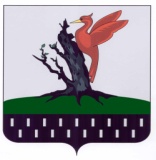 ТАТАРСТАН РЕСПУБЛИКАСЫАЛАБУГА  МУНИЦИПАЛЬРАЙОН   СОВЕТЫ